Студенттердің өндірістік практикасын ұйымдастыру және өткізу туралы2022-2023 оқу жылына арналған Биология  және биотехнология факультетінің «6B05108 - Биомедицина» мамандығы бойынша 4 курс студенттерінің оқу жоспарларына сәйкес БҰЙЫРАМЫН:1. Медициналық тексеруден және флюрографиядан өткен Биология  және биотехнология факультетінің «6B05108 – Биомедицина» мамандығы бойынша 4 курс қазақ, орыс бөлімдерінде оқитын студенттері 23.01.2023 – 18.03.2023 жж. аралығында 8 апталық өндірістік тәжірибеден өтуге келесі құрамда жіберілсін: 1) Қазақ бөлімі / «6B05108 - Биомедицина» / Практика жетекшілері Абдильманов Д.Е., Есенова М.Ә., Ешмуханбет А.Н., Есенбекова А.Е., Аманбай Б.Б.2) Орыс бөлімі / Практика жетекшілері Ешмуханбет А.Н., Сырайыл С.2. Өндірістік практиканың жетекшілігіне биофизика, биомедицина және нейроғылым кафедрасынан «6B05108 - Биомедицина» мамандығының қазақ бөліміне оқытушы: Аманбай Б.Б., Есенова М.Ә., Ешмуханбет А.Н., аға оқытушы: Есенбекова А.Е., Абдильманов Д.Е., орыс бөліміне оқытушы:Ешмуханбет А.Н., аға оқытушы: Сырайыл С. тағайындалсын және оған практика бағдарламасының орындалу жауапкершілігі жүктелсін.3. Қауіпсіздік техникасы (ҚТ) мен еңбекті қорғау (ЕҚ) ережелерінің сақталуына және ҚазҰУ-дың нормативтік актілеріне сәйкес ҚТ мен ЕҚ бойынша нұсқаулықтыңуақытылы өткізілуіне жауапкершілік биофизика, биомедицина және нейроғылым кафедрасының оқытушы: Аманбай Б.Б., Есенова М.Ә., Ешмуханбет А.Н., аға оқытушы: Есенбекова А.Е., Абдильманов Д.Е., орыс бөліміне оқытушы: Ешмуханбет А.Н., аға оқытушы: Сырайыл С. ға жүктелсін.4. Өндірістік практикаға жіберілген студенттер практика базасын ұсыну жөніндегі келісім-шарттары бар мекеменің ҚТ мен ЕҚ нормативтік құжаттарын басшылыққа алсын. 5. Өндірістік практиканың ұйымдастырылуы мен өткізілуі кафедра кафедра меңгерушісі А.М. Кустубаеваға жүктелсін.Операциялық қызмет жөніндегі Басқарма мүшесі – проректор     __________________ А.Б. Увалиева 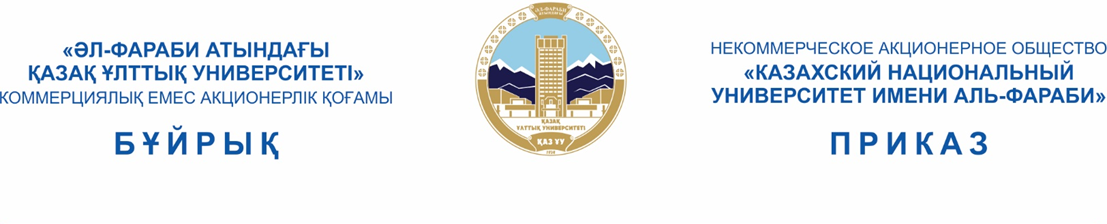 27.12.2022 №4739-б/а Алматы қаласыАлматы қаласыАлматы қаласыГород АлматыГород АлматыГород Алматы№Студенттердің аты-жөніПрактика базасыАйдос Думан ШҚЖ МҚК «Тері-венерологиялық диспансері»Алламов Эгемберген Шыхназар оглыTOO«Медицинский центр профессора Дарменовва О.»Аман Бекзат СерікбайұлыTOO«Медицинский центр профессора Дарменовва О.»Амангалиева Фариза Куандыккызы  TOO«Медицинский центр профессора Дарменовва О.»Бақытжанова Аяжан Шаттыққызы  TOO«Медицинский центр профессора Дарменовва О.»Ермекова Майра Манарбекқызы  TOO«Медицинский центр профессора Дарменовва О.»Еспайқызы ҰлболсынTOO«Медицинский центр профессора Дарменовва О.»Жалғасбаева Айым Қайырбайқызы  TOO«Медицинский центр профессора Дарменовва О.»Ильясова Арайлым Нұрланқызы  TOO«Медицинский центр профессора Дарменовва О.»Калыева Сабина   TOO«Медицинский центр профессора Дарменовва О.»Қадыралықызы Аружан  TOO«Медицинский центр профессора Дарменовва О.»Қаратай Аяжан МаратқызыTOO«Медицинский центр профессора Дарменовва О.»Мақсотов Дарын ЕрболатұлыTOO«Медицинский центр профессора Дарменовва О.»Нағымова Айдана АқылбекқызыTOO«Медицинский центр профессора Дарменовва О.»Оңалхан Назым Альфарабиқызы  TOO«Медицинский центр профессора Дарменовва О.»Сағатбек Жанна Батырбайқызы  TOO«Медицинский центр профессора Дарменовва О.»Турганова Ақерке Батырбекқызы  TOO«Медицинский центр профессора Дарменовва О.»Тұрғанбек Оңалбай Мұсырманқұлұлы  «Релайф» медициналық орталығы ЖШСХаитметова Жазира   TOO«Медицинский центр профессора Дарменовва О.»Хайтметова Света   TOO«Медицинский центр профессора Дарменовва О.»Шарипханов Қуандық Нұрланұлы  «РМК Қазгидромед филиал»Жолдыбай Аяжан ҚалдыханқызыШҚЖ МҚК «Тері-венерологиялық диспансері»Жугинис Шынғыс ҒабитұлыШҚЖ МҚК «Тері-венерологиялық диспансері»Жұматай Бибол БақтиярұлыШҚЖ МҚК «Тері-венерологиялық диспансері»Жұмаш Жұлдыз Ғабитқызы   ШҚЖ МҚК «Тері-венерологиялық диспансері»Жүрсімбек Амангелді ЖолдасбекұлыШҚЖ МҚК «Тері-венерологиялық диспансері»Ибрагимова Алтинай АлишерқызыШҚЖ МҚК «Тері-венерологиялық диспансері»Исағали Асылнұр АйдынқызыШҚЖ МҚК «Тері-венерологиялық диспансері»Искакова Жұлдыз Ғалымқызы   ШҚЖ МҚК «Тері-венерологиялық диспансері»Кахарман Аймен Бекназарқызы   ШҚЖ МҚК «Тері-венерологиялық диспансері»Кемелбекова Аружан ҚайратқызыШҚЖ МҚК «Тері-венерологиялық диспансері»Көшкінбай Перизат КөшкінбайқызыШҚЖ МҚК «Тері-венерологиялық диспансері»Қайрат ӘлияШҚЖ МҚК «Тері-венерологиялық диспансері»Қыдырбай Мадина Набибекқызы   ШҚЖ МҚК «Тері-венерологиялық диспансері»Мәукенова Жансая Нұрланқызы   ҚР БҒМ “ генетика және физиология институты” ШЖҚ РМКМейрамәліқызы АружанШҚЖ МҚК «Тері-венерологиялық диспансері»Мұратбай Тоғжан БақытбекқызыШҚЖ МҚК «Тері-венерологиялық диспансері»Нағашбек Диана БолатқызыШҚЖ МҚК «Тері-венерологиялық диспансері»Найманбай Аяулым Ерболқызы   ҚР БҒМ “ генетика және физиология институты” ШЖҚ РМКОтыбай Анель Мұхтарқызы    ШҚЖ МҚК «Тері-венерологиялық диспансері»Темірбек Ақмөлдір АрдаққызыШҚЖ МҚК «Тері-венерологиялық диспансері»Туганбаева Гульсанат Камаловна   ШҚЖ МҚК «Тері-венерологиялық диспансері»Умирбай Құралай АдайбекқызыTOO«Медицинский центр профессора Дарменовва О.»Үсенбай Мәдина Ерболқызы   ҚР БҒМ “ генетика және физиология институты” ШЖҚ РМКШардан Айгерім Нұржанқызы   ҚР БҒМ “ генетика және физиология институты” ШЖҚ РМКАбдрахман Жанерке НағашбекқызыTOO«Медицинский центр профессора Дарменовва О.»Айкынбаева Арай МанарбекқызыTOO«Медицинский центр профессора Дарменовва О.»Алмахан ГулсимаTOO«Медицинский центр профессора Дарменовва О.»Амангелді Айгерім Еркінқызы	ШЖҚ Жамбыл аудандық орталық ауруханасы МККАсқарова Алтынай ҚайржанқызыШҚЖ МҚК «Тері-венерологиялық диспансері»Асқарова Таңнұр Қаппарқызы	TOO«Медицинский центр профессора Дарменовва О.»Ахметова Ақмарал МаратқызыШҚЖ МҚК «Тері-венерологиялық диспансері»Әмір Қаламқас НұрланқызыTOO«Медицинский центр профессора Дарменовва О.»Әшімова Әлия ҒабитқызыTOO«Медицинский центр профессора Дарменовва О.»Салимова Индира СайрановнаTOO«Медицинский центр профессора Дарменовва О.»56Сәдір Айсана Әмірханқызы«Қазалы ауданаралық ауруханасы»57Бақытжан Айзат БауыржанқызыҚР БҒМ “ генетика және физиология институты” ШЖҚ РМК58Гауһарбек Ақсұңқар ТөреханқызыҚР БҒМ “ генетика және физиология институты” ШЖҚ РМК59Ғалымова Ақбота ЕрланқызыКардиология және ішкі аурулар архимед ЖШС60Дулат Аружан НұрланқызыҚР БҒМ “ генетика және физиология институты” ШЖҚ РМК61Есенбекова Жадыра ЕрболатқызыҚР БҒМ “ генетика және физиология институты” ШЖҚ РМК62Есқазы Ақнұр ТалғатқызыҚР БҒМ “ генетика және физиология институты” ШЖҚ РМК63Жақсылық Мөлдір НұрланқызыҚР БҒМ “ генетика және физиология институты” ШЖҚ РМК64Жақып Перизат БолатқызыҚР БҒМ “ генетика және физиология институты” ШЖҚ РМК65Жәумітбай Сандуғаш ЖамшитқызыҚР БҒМ “ генетика және физиология институты” ШЖҚ РМК66Спабекова Саида БаглановнаҚР БҒМ “ генетика және физиология институты” ШЖҚ РМК67Абдуллаев Султанбек Максадович“SMART HEALTH” медицина орталығы68Аманбаева Мерйем Тиркешовна“SMART HEALTH” медицина орталығы69Аманбаева Багул Тиркеш гызы“SMART HEALTH” медицина орталығы70Аманов Мейлис Сердар оглы“SMART HEALTH” медицина орталығы71Бабаджанова Сапаргул Махмудовна“SMART HEALTH” медицина орталығы72Батырова Надыра Атаевна“SMART HEALTH” медицина орталығы73Жаббарова Маржаной Зиятовна“SMART HEALTH” медицина орталығы74Илаков Назаргелди“SMART HEALTH” медицина орталығы75Кадамбаев Сардорбек Кадамбаевич“SMART HEALTH” медицина орталығы76Конебаева Огулшат“SMART HEALTH” медицина орталығы77Матякубов Дилшад Янабаевич“SMART HEALTH” медицина орталығы78Мухаммедова Алтын Гайыпназар гызы“SMART HEALTH” медицина орталығы79Нарманов Саньат Мавламберганович“SMART HEALTH” медицина орталығы80Рахимбаева Мафтуна Ахмедовна“SMART HEALTH” медицина орталығы81Рахимбаев Руслонбек Едуардович“SMART HEALTH” медицина орталығы82Садыкова Огулнур Нармедовна“SMART HEALTH” медицина орталығы83Таджибаева Зеба Исламбековна“SMART HEALTH” медицина орталығы84Текебаев Мекан“SMART HEALTH” медицина орталығы85Хайтбаева Мадина Рашидовна“SMART HEALTH” медицина орталығы86Халбаева Энеш Орунбай гызы“SMART HEALTH” медицина орталығы87Худайбердиева Лачын“SMART HEALTH” медицина орталығы88Худайбердиева Яныл Мухаммет гызы“SMART HEALTH” медицина орталығы№ Студенттердің аты-жөніПрактика базасы1. Аллабердиев Мейлис Аманмухаммедовичәл-Фараби атындағы Қазақ ұлттық университетінің когнитивті нейробиология ғылыми-зерттеу орталығы2.Амандурдыев Юсуп Бориевичәл-Фараби атындағы Қазақ ұлттық университетінің когнитивті нейробиология ғылыми-зерттеу орталығы3.Гелдимурадова Майса Тазебаевнаәл-Фараби атындағы Қазақ ұлттық университетінің когнитивті нейробиология ғылыми-зерттеу орталығы4.Гурбанова Мая Шамырат гызыәл-Фараби атындағы Қазақ ұлттық университетінің когнитивті нейробиология ғылыми-зерттеу орталығы5.Гурджиева Нургозел Узакбай гызыШҚЖ МҚК «Тері-венерологиялық диспансері»6.Дадебаева Нуранаәл-Фараби атындағы Қазақ ұлттық университетінің когнитивті нейробиология ғылыми-зерттеу орталығы7.Джумагелдиев Вепа Бегмырадовичәл-Фараби атындағы Қазақ ұлттық университетінің когнитивті нейробиология ғылыми-зерттеу орталығы8.Дурдыев Мердан Какышовичәл-Фараби атындағы Қазақ ұлттық университетінің когнитивті нейробиология ғылыми-зерттеу орталығы9.Какаев Бегенч Гурбангелди оглыәл-Фараби атындағы Қазақ ұлттық университетінің когнитивті нейробиология ғылыми-зерттеу орталығы10Какаева Айджемиле ОразгулыевнаШҚЖ МҚК «Тері-венерологиялық диспансері»11Магамедова Айгозел Байрамдурды гызыәл-Фараби атындағы Қазақ ұлттық университетінің когнитивті нейробиология ғылыми-зерттеу орталығы12Мередова Айнаәл-Фараби атындағы Қазақ ұлттық университетінің когнитивті нейробиология ғылыми-зерттеу орталығы13Нурмухаммедов Насруллаәл-Фараби атындағы Қазақ ұлттық университетінің когнитивті нейробиология ғылыми-зерттеу орталығы14Перхадова Джемилеәл-Фараби атындағы Қазақ ұлттық университетінің когнитивті нейробиология ғылыми-зерттеу орталығы15Рашидова АйнураШҚЖ МҚК «Тері-венерологиялық диспансері»16Сансызбаева Аида Максатовнаәл-Фараби атындағы Қазақ ұлттық университетінің когнитивті нейробиология ғылыми-зерттеу орталығы17Сатлыков Даянч Базаровичәл-Фараби атындағы Қазақ ұлттық университетінің когнитивті нейробиология ғылыми-зерттеу орталығы18Тачсапарова Айнур Алламурат гызыәл-Фараби атындағы Қазақ ұлттық университетінің когнитивті нейробиология ғылыми-зерттеу орталығы19Шарипов Агабекәл-Фараби атындағы Қазақ ұлттық университетінің когнитивті нейробиология ғылыми-зерттеу орталығы20Эсенова Айбиби Мамедовнаәл-Фараби атындағы Қазақ ұлттық университетінің когнитивті нейробиология ғылыми-зерттеу орталығы21Юлдашев Санжарәл-Фараби атындағы Қазақ ұлттық университетінің когнитивті нейробиология ғылыми-зерттеу орталығы22Юнусов Диярбекәл-Фараби атындағы Қазақ ұлттық университетінің когнитивті нейробиология ғылыми-зерттеу орталығы23Каденова Томирис Батырбековна“SMART HEALTH” медицина орталығы24Макашева Диана Вячеславовна“SMART HEALTH” медицина орталығы25Нурахунов Шамиль Тайиржанович“SMART HEALTH” медицина орталығы26Онищенко Василий Александрович“SMART HEALTH” медицина орталығы27Рысбек Аружан Нұрланқызы“SMART HEALTH” медицина орталығы28Серикбаева Риза Рашидкызы“SMART HEALTH” медицина орталығы29Темирбаева Азиза Канатовна“SMART HEALTH” медицина орталығы30Шавкенов Диас Аскарович“SMART HEALTH” медицина орталығы31Шамран Аружан Қайыржанқызы“SMART HEALTH” медицина орталығы32Шангареева Анастасия Камильевна“SMART HEALTH” медицина орталығы33Сидикова Гульсанам Сирдашжановна“SMART HEALTH” медицина орталығыПодписантИздатель ЭЦП - ҰЛТТЫҚ КУӘЛАНДЫРУШЫ ОРТАЛЫҚ (GOST), УВАЛИЕВА АСЕЛЬ, НЕКОММЕРЧЕСКОЕ АКЦИОНЕРНОЕ ОБЩЕСТВО "КАЗАХСКИЙ НАЦИОНАЛЬНЫЙ УНИВЕРСИТЕТ ИМЕНИ АЛЬ-ФАРАБИ", BIN990140001154Уникальный код: 5F6ABCFD04D64156Короткая ссылка:https://short.kaznu.kz/Mu9Z1a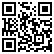 Электрондық құжатты тексеру үшін: https://odo.kaznu.kz/verify мекен-жайына өтіп, қажетті жолдарды толтырыңыз. Электрондық құжаттың көшірмесін тексеру үшін қысқа сілтемеге өтіңіз немесе QR код арқылы оқыңыз. Бұл құжат, «Электрондық құжат және электрондық цифрлық қолтаңба туралы» Қазақстан Республикасының 2003 жылғы 7 қаңтарда шыққан Заңының 7-бабының 1-тармағына сәйкес, қағаз құжатпен тең дәрежелі болып табылады. / Для проверки электронного документа перейдите по адресу: https://odo.kaznu.kz/verify и заполните необходимые поля. Для проверки копии электронного документа перейдите по короткой ссылке или считайте QR код. Данный документ согласно пункту 1 статьи 7 ЗРК от 7 января 2003 года «Об электронном документе и электронной цифровой подписи» равнозначен документу на бумажном носителе.Лист согласования